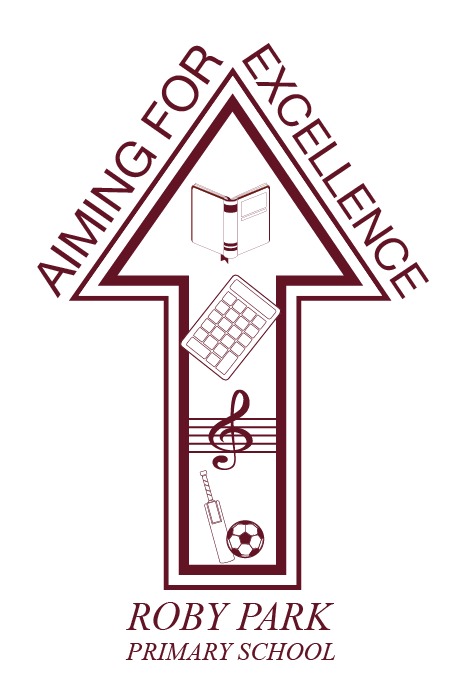 Privacy Notice For All Members of School StaffWritten Sept 2023Review Sept 2024Signed – Mrs Kat Allen(Headteacher)Signed – Mr Frank Walsh (Chair of Governors)Who Will Own My Data Once I Submit It? Roby Park Primary School will own the data and store it securely. Why Do You Need My Information? We process personal data relating to those we employ in order to administer payroll, pensions, training and appraisal, monitor equal opportunities and manage your access to various services such as IT and buildings. This is for employment purposes to assist in the running of the school. The categories of information that we collect, hold and share include: Personal information (such as name, NI number) Characteristics (such as ethnicity, nationality, country of birth) Qualifications Work related information (including employment contracts, remuneration details, and absence information). What Allows You To Use My Information? We collect and process employee information as part of our contract with employees under both the Data Protection Act and Article 6, part (b) of the General Data Protection Regulation. The submission of the school workforce census return, including a set of individual staff records, is a statutory requirement on schools and local authorities by virtue of regulations made under sections 113 and 114 of the Education Act 2005. This means that: although schools and local authorities must meet their obligations to data subjects under the Data Protection Act, they do not need to obtain consent for the provision of information from individual members of the workforce schools and local authorities are protected from any legal challenge that they are breaching a duty of confidence to staff members schools and local authorities must complete a return. Under the Regulation of Investigatory Powers Act 2000, Computer Misuse Act 1990 and The Telecommunications (Lawful Business Practice) (Interception of Communications) Regulations 2000, we also have the right to monitor the use of computer and telephone facilities for purposes such as preventing and detecting criminal acts, investigating unauthorised use, making sure that policies are being followed and for training and quality control. Who Will My Information Be Shared With? We are required, by law, to pass on some of this personal data to: our local authority the Department for Education (DfE). For more information about the department’s data sharing process, please visit the Department of Education’s website Do I Have To Provide This Information And What Will Happen If I Don’t? When employed by the school, your information is required in order to fulfil your contractual obligations. How Long Will You Keep This Data For And Why? We will hold information relating to our workforce only for as long as necessary. How long we need to hold on to any information will depend on the type of information, and will be guided by the Records Management Toolkit for Schools produced in May 2012 by the Information and Records Management Society (IRMS). How Will My Information Be Stored? The majority of staff data is held securely electronically on a computer database known as SIMS. All information here is protected and stored securely. Where other information is held on a staff member on paper, this information is stored securely in locked desks, cupboards and filing cabinets in specific areas of the school. Will This Information Be Used To Take Automated Decisions About Me? No. Will My Data Be Transferred Abroad and Why? No. What Rights Do I Have When It Comes To My Data? Under the Data Protection Act and General Data Protection Regulation you have the right to request access to the information that we hold about you. To make a request for your personal information, contact our Data Protection Officer, Mrs Kirstie Carroll via the school office by telephone on 0151 477 8340 or via email at kirstie.carroll@knowsley.gov.uk . You also have the right to: prevent processing for the purpose of direct marketing object to decisions being taken by automated means in certain circumstances, have inaccurate personal data rectified, blocked, erased or destroyed. Who Can I Complain To If I Am Unhappy About How My Data Is Used? If you have a concern about the way we are collecting or using your personal data, you should raise your concern with us in the first instance. Email: addressed for the ‘Attention of Mrs Carroll’, send to kirstie.carroll@knowsley.gov.uk By post: Mrs Carroll, Data Protection Officer, Roby Park Primary School, Easton Road, Huyton, L36 4NY You also have the right to complain to the Information Commissioner’s Office using the following details: Information Commissioner's Office (ICO) website By post: The Information Commissioner's Office, Wycliffe House, Water Lane, Wilmslow, Cheshire, SK9 5AF Telephone: 08456 30 60 60 or 01625 54 57 45’s 